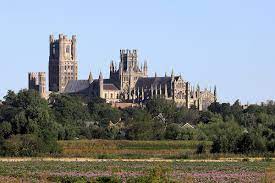 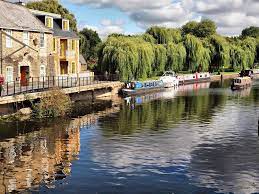 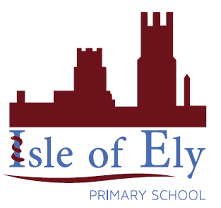 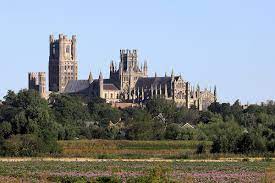 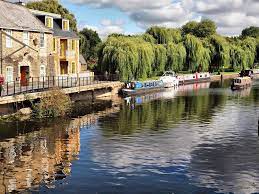 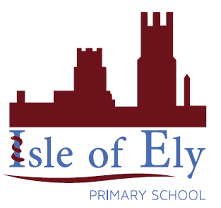 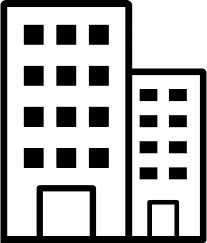 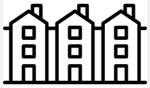 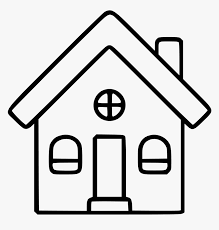 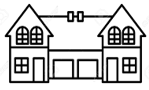 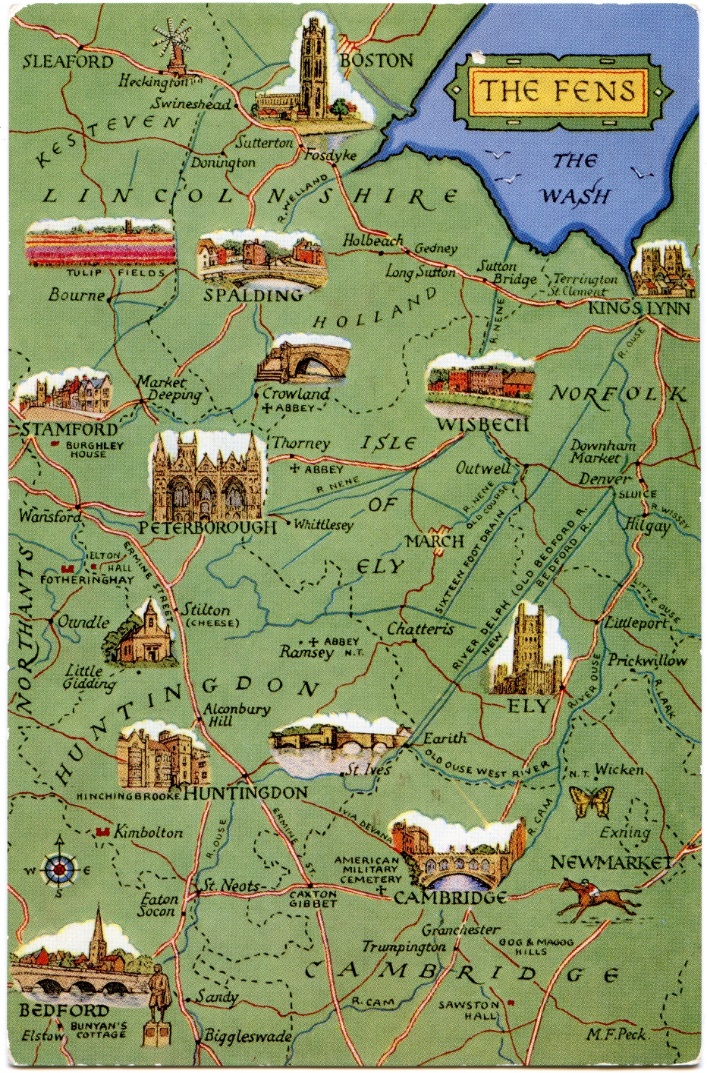 Vocabulary:Vocabulary:fensAn area of low-lying, naturally boggy land in the East Anglia.ditchA natural or manmade trench between fields that help drain water and prevent flooding. Fertile landLand that is rich in nutrients and good for growing plants and crops. cityA large town that has a university or a cathedral. Ely is a city because it has cathedral. townA large group of houses, shops and buildings where people live and work. Towns are larger than villages but smaller than cities. . villageA small group of houses, perhaps with a few shops, that are often in the countryside. hamlet Small settlement, generally smaller than a village and strictly, a settlement without a church. Typically located in very rural areas.